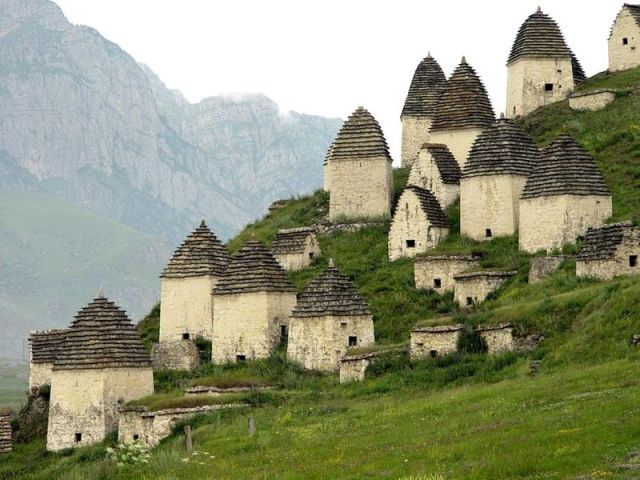 Тот, кто потерял один день летом, двенадцать дней голодал зимой.  ЧеченскаяТрус бьёт первым.  АдыгейскаяУ бедняка и в праздник живот болит.  ОсетинскаяУ волка овец не бывает.  ЛакскаяУ кого много недостатков, тот их легко находит и у других.  АдыгейскаяУ матери, имеющей много дочерей, кость почернела.  ЧеченскаяУ разбогатевшего бедняка в долг не проси.  ДаргинскаяУ спорящих с селом дым из трубы перестал идти, а спорящий с властью остался без головы.  ЧеченскаяУ старого быка рог крепкий.  ДигорскаяУ хорошего отца хорошего сына не бывает.  ДигорскаяУ храброго джигита язык несмел.  ДаргинскаяУгостишь чем богат - щедрость, ударишь чем подвернётся - храбрость.  ИнгушскаяУдаришь кулаком по шилу - самому будет больно.  ЛакскаяУмей обойтись с глупым, а умный сам с тобой обойдётся.  АдыгейскаяУмному весь мир - родина.  ИнгушскаяУмный сам замечает свою ошибку.  ОсетинскаяУсвоенное в детстве, как высеченное на камне.  ЧеченскаяХорошая жена - мёд, плохая жена - волк.  ЧеченскаяХорошее оружие - хороший спутник.  АдыгейскаяХорошей лошади достаточно показать плеть.  ЛезгинскаяХорошие дети - мёд, плохие дети - саранча.  ЧеченскаяХороший брат - крепость, плохой брат - горе.  ЧеченскаяХороший конь - корабль, плохой конь - путы.  ЧеченскаяХороший характер из раба князя сделал, а плохой из князя - раба.  ЧеченскаяХороший человек долго не живёт.  ДигорскаяХоть сто повивальных бабок соберись, тужиться придётся роженице.  ИнгушскаяХочешь купить - не торгуйся.  ОсетинскаяХрабрец умирает только один раз, а трус - тысячу раз.  ДигорскаяЧем быть твоим родным братом, лучше был бы я двоюродным братом твоей жены, - сказал брат брату. ЧеченскаяЧем добрый, да глупый, лучше злой, да умный.  ЛакскаяЧем жить курицей, лучше умереть петухом.  ЧеченскаяЧем хорошо вначале пусть лучше будет хорошо в конце.  ДигорскаяЧерез плетень перелезают там, где он ниже.  ДигорскаяЧто слепой схватил, то он крепко держит.  АдыгейскаяЧтоб в беду не попасть, и в навоз спрячешься.  ЛезгинскаяЧужими руками легче крапиву рвать.  ЛакскаяЩенок волка не поймает.  ДаргинскаяЯзык камни рушит.  ОсетинскаяПословицы народов КавказаАул без согласия и семья без согласия - погибнут.  ЧеченскаяБарана, попавшего к чужому пастуху, считай зарезанным.  ДигорскаяБеден карман, зато сердце богато.  ОсетинскаяБедность пережить не трудно, трудно пережить богатство (о зазнающемся).  ЧеченскаяБездетная плакала, и мать плохих детей плакала.  ОсетинскаяБогат - не хвались, беден - не отчаивайся.  ЛакскаяБольно только тому, в кого попало.  ЛакскаяБрат брату смерти не хочет, но и возвышения тоже.  ЛакскаяБудучи сытым не отправляйся в путь без пищи, в ясную погоду не выходи в путь без накидки (бурки). ЧеченскаяБурный ручей до моря не доходит.  ДаргинскаяБыл бы мир пловом, а я - ложкой!  ДаргинскаяБыла бы голова, а папаха найдётся.  ЛакскаяВ безлунную ночь звёзды ярче сверкают.  ЛезгинскаяВ бесплодное дерево палкой не швыряют.  ИнгушскаяВ дом, где нет согласия, счастье не пришло.  ЧеченскаяВерёвка длинная хороша, слово короткое хорошо.  ЧеченскаяВ жизни человеку нужны три вещи: терпеливость, сладкий язык и умение хранить тайну.  ИнгушскаяВ каждой голове есть своя тайна.  ИнгушскаяВ своей норке и мышь храбра.  АдыгейскаяВдова во сне видит двух мужей - покойного и будущего.  ЧеченскаяВерблюд возит, а мьшь тратит.  ЛакскаяВесть о хорошем далеко слышна.  ДигорскаяВина всегда на умершем.  ИнгушскаяВор сильнее хана.  ЛакскаяВыстрелит - будет убит, даст осечку - будешь убит.  ЧеченскаяГде есть люлька, там не миновать и гробу.  ДаргинскаяГде твоей голове найдётся место, там найдётся место и заду.  ДигорскаяГерой на слова робок.  ЛезгинскаяГлазами вижу, а душа ноет.  ИнгушскаяГлупый пёстрое любит.  АдыгейскаяГнев матери подобен снегу: много падает, но быстро тает.  ЧеченскаяГолова человека болит в трёх случаях: когда много спишь; когда вовсе не спишь; да ещё когда много выпьешь.  ИнгушскаяГончар приделывает ручку к посуде, куда ему вздумается.  ЧеченскаяГора, на которую взберёшься, кажется выше других.  ДигорскаяГруз своей арбы хозяин лучше знает.  ЧеченскаяДавшему быка на убой не дали для поджарки и лёгкого.  ЧеченскаяДаже верблюд один раз в год веселится.  АдыгейскаяДаже волк нападает только на сытых.  ДигорскаяДальняя зурна приятнее играет.  ЧеченскаяДаровой уксус слаще мёда.  ИнгушскаяДва врага под одной крышей не уживаются.  ЧеченскаяДве жены - война; плохая жена - беда.  ЧеченскаяДвижение - счастье юноши, покой - счастье девушки.  ИнгушскаяДелай добро своему недругу; пусть он увидит и смутится.  ИнгушскаяДеньги камень расплавят.  ЛезгинскаяДешёвое мясо навара не даёт.  ОсетинскаяДля глупца каждый день праздник.  ЛезгинскаяДля тебя курица кудахчет, для меня - несётся.  ОсетинскаяДоверять - хорошо, слишком доверять - опасно.  ОсетинскаяДожидаешься многого - лишишься и малого.  ИнгушскаяДостатка добиваются кровью и потом.  ЧеченскаяДостоинство людей - их количество.  ИнгушскаяДрачливый бык всегда рога точит.  ДигорскаяДумать надо головой, пока она целая.  ДаргинскаяЕсли б даже с неба сыпалось золото, всё равно были бы бедные люди.  ЧеченскаяЕсли вол не будет худым, семья не будет жирной.  ИнгушскаяЕсли все твердят: "Ты крив" - закрой глаз.  ОсетинскаяЕсли дома нет тебе почёта, не будет его и за стенами дома.  ИнгушскаяЕсли корней до конца не вырвешь, то бурьяна не выполешь.  ДигорскаяЕсли не ответишь тому, кто бьёт тебя, он так и не узнает, есть ли у тебя руки.  АдыгейскаяЕсли не услышим о женитьбе, то услышим о разводе.  ЛакскаяЕсли нет на небе тучи - не пойдёт дождь, если нет на сердце горя - не заплачет глаз.  ЧеченскаяЕсли обидеть - и муравей кусается.  ДаргинскаяЕсли сердце не смотрит, то и глаза не видят.  АдыгейскаяЕсли трижды похвалить, и ослиный помёт подпрыгнет.  ЛакскаяЕсли ударить по уху - и осёл уразумеет.  ДаргинскаяЕсли утром озарится солнцем - приготовь накидку, если вечер озарится солнцем - приготовь еду. ЧеченскаяЕсли фундамент криво положен, то дом будет кривой.  ДигорскаяЕсли хочешь врать - вали на мёртвого.  АдыгейскаяЕсли чинара не затрещит при падении, то не затрещит и после падения.  ЧеченскаяЖелудок одного не любит - ножа.  ЛакскаяЗаблеешь - волк утащит, не заблеешь - чабан зарежет.  ЧеченскаяЗастенчивый гость остаётся голодным.  ОсетинскаяЗахотевший порвать дружбу, попросил луку от седла.  ЧеченскаяЗахочешь спать - ненужно изголовья, полюбишь - нет нужды в красоте.  ЧеченскаяЗнание ста языков - что сто умoв.  ОсетинскаяИ про самую красивую девушку сказали, что у неё шея длинная.  ЧеченскаяИдущий с мельницы переспорил идущего с битвы.  ЧеченскаяИз козьего рога не выйдет рукоятки, племянник - не заменит родного сына.  ЧеченскаяИз одного полена костра не сложишь.  ОсетинскаяИмеющий дойную корову всегда будет иметь сметану.  ЧеченскаяИщущий зло не вышел из беды.  ЧеченскаяКаждый себе хорошим кажется.  ОсетинскаяКинжал, обнажённый глупцом, опаснее кинжала, обнажённого храбрецом.  ЧеченскаяКлюч подбирают к замку, а не замок к ключу.  ОсетинскаяКогда голова пуста, страдают ноги.  ЧеченскаяКогда женщина постирала шерсть, лисица вымыла свой хвост.  ЧеченскаяКогда начинаешь беднеть, прежде всего подгорает чурек.  ЧеченскаяКогда обворовали вора - Бог засмеялся.  ЧеченскаяКогда отец умрёт - цветок падает с сердца, когда мать - два.  ЧеченскаяКогда сердце слепо, то и глаза не видят.  ДигорскаяКогда ты шёл набираться ума, я уже возвращался.  ОсетинскаяКогда у человека дело не идёт, он и о соломинку спотыкается.  ДигорскаяКого любишь, тот и родственник.  ОсетинскаяКонь свой нравится, жена чужая нравится.  ЧеченскаяКрасивая девушка и в старом платье хороша.  ЧеченскаяКривое бревно река на берег выбрасывает, а прямое - уносит.  ДигорскаяКто много говорит, тот часто ошибается.  ЛезгинскаяКто не любит живота, не любит и головы.  ЧеченскаяКто не постыдится сказать, тот и сделать не побоится.  АдыгейскаяКто сделал замок - сделает и ключ.   ОсетинскаяКто смолоду стал набожным, того чёрт обманул.  ЧеченскаяКто у чужих ест, чужим есть не даст.  ИнгушскаяКто удержался от соблазна, тому краснеть не придётся.  ИнгушскаяКто часто клянётся, тот часто врёт.  ЛезгинскаяКувшин, который много раз носили за водой, остался у воды.  ЧеченскаяКуда добежит заяц, туда доскачет и лягушка.  ЛакскаяЛегко быть плохим, но трудно быть хорошим.  ЧеченскаяЛес без шакалов не бывает.  ИнгушскаяЛисья шкура лучше лисьего мяса.  ДигорскаяЛошадь познаешь, когда она устала, мужчину познаешь, когда он обеднел.  ЧеченскаяЛучше иметь умного врага, чем глупого друга.  АдыгейскаяЛучше пусть тепло окислит бороду, чем холод заморозит кончик пальца.  ЧеченскаяЛучшее предложение - первое.  ЛакскаяЛучше перепёлка в руках, нежели олень осенью.  ЧеченскаяЛягушка и та говорит: "вах, если бы речка, где я сижу, поглубже была!"  АдыгейскаяЛягушке её головастик - что солнца луч.  ОсетинскаяМежду хорошим соседом и хорошим родственником нет разницы.  ДигорскаяМесть стареет, но не забывается.  ИнгушскаяМешок котомке не пара.  ОсетинскаяМёртвые думают, что живые халву едят.  ИнгушскаяМуку рассыпал, так и сито бросил.  ОсетинскаяМусульманин постится, когда есть нечего.  ЛезгинскаяМышь сама себе кошку ищет.  ОсетинскаяНа мать смотри, на дочери женись.  АдыгейскаяНа мёд мухи даже из Багдада прилетят.  ОсетинскаяНа месте колючек колючки и вырастут.  АдыгейскаяНа того, кто не работает летом, зима наступает ногой.  ЧеченскаяНа хорошей лошади плохой всадник не смотрится.  ОсетинскаяНарод кого любит, Бог тоже того любит.  ДигорскаяНе бойся зимы, за которой идёт весна, а бойся осени, за которой идёт зима.  ЧеченскаяНе в такт не становятся на носок (в танце).  ЧеченскаяНе верь кошке, если скажет, что в Мекке была.  Лезгинская"Не видел" - одно слово, "видел" - большой разговор.  ОсетинскаяНе выполнишь дело за день, провозишься год.  ЧеченскаяНе доверяй тайны другу - и у него есть друг.  ИнгушскаяНе доверяйся лошади, собаке, ружью и женщине.  ИнгушскаяНе делай зла - не будешь знать страха.  ДаргинскаяНе зажёгши лампы, не сватайся даже в ясный солнечный день.  Чеченская"Не знаю" - одно слово; "знаю, видел" - тысяча слов.  ЧеченскаяНе лезь своим куском в чужую похлёбку.  ОсетинскаяНе меряйся силой с огнём и потопом.  ОсетинскаяНе приделал хвост лани, отложив на завтра - так он и остался неприделанным.  ЧеченскаяНе смейся над тем, кто падает первым.  АдыгейскаяНе спеши отвечать, торопись слушать.  ДигорскаяНе столько хозяину нужно добро, сколько добру нужен хозяин.  ЛакскаяНе тяни руку туда, куда не достанешь.  ИнгушскаяНе умирай, коза, крапива вырастет!  ЛезгинскаяНе умрёшь от удара тупым - умрёшь от удара острым.  ОсетинскаяНе хочешь дружить - не заводи знакомства.  ИнгушскаяНет ничего слаще своей души, нет ничего быстрее двух глаз.  ЧеченскаяНеженатому сыну, незамужней дочери, убийце и змее нельзя доверять.  ЛакскаяНеназначенный срок далёк, назначенный наступит.  АдыгейскаяНечего учить есть зубастого.  ОсетинскаяНи о ком не будешь думать - тебя никто не вспомнит.  ОсетинскаяНи у одной матери не было плохой дочери, ни у одной свекрови не было хорошей снохи.  ЧеченскаяНикто не боится на тот свет опоздать.  ОсетинскаяНе меряйся силой с огнем и потопом.  ОсетинскаяНесдержанность - глупость, терпение - ум.  ЧеченскаяНи о ком не будешь думать – тебя никто не вспомнит.  ОсетинскаяНож корову освежевал, а на хвосте сломался.  ДигорскаяОбнаглевшая кошка и на льва бросится.  ЛезгинскаяОбнимешь плохого брата - грузом становится, оттолкнёшь - сердце болит.  ЧеченскаяОвцы бедняка - это куры.  ЛакскаяОдетая в нарядное платье за меня не выходит (замуж), а одетую в простое платье я не беру.  ЧеченскаяОдетый в черкеску меня не берёт, а за одетого в бешмет я не выхожу.  ЧеченскаяОдин год и заячьи чувяки выдержали.  ИнгушскаяОдин плясун не делает свадьбы.  ДаргинскаяОдной рукой не поднять двух арбузов.  ДаргинскаяОсёл не богатство, солома не корм, сыворотка не милостыня.  ЧеченскаяОсёл тогда лишь узнал, что он осёл, когда его за ухо потянули.  ЧеченскаяОсла и собаку, как бы они ни разжирели, на мясо не зарежут.  ЛакскаяОтец без сына - кряж без основания, сестра без брата - сокол без крыльев, которого легко поймать, кряж без основания легко свалить.  ЧеченскаяОт людей не уйдёшь.  ОсетинскаяОт плохого человека хорошего не увидишь, а хорошего человека отворачивающимся не увидишь.  ЧеченскаяПалка, которой ты побьёшь отца, когда-нибудь понадобится твоему сыну.  ДигорскаяПервым пробует мёд пасечник.  ОсетинскаяПереселение - разорение.  ИнгушскаяПёс, пытавшийся вырвать кость у другого, остался без челюсти.  ЧеченскаяПлохое поколение предков хвалит.  ЧеченскаяПодать надежду легко, исполнить - трудно.  ОсетинскаяПодведёшь другого - пострадаешь сам.  ИнгушскаяПока слово не выйдет из губ, оно твой раб, выйдет - ты его раб.  ЧеченскаяПокорную овцу трижды доят.  ДаргинскаяПосле ненастного дня солнечный наступает.  ДигорскаяПослушавший тела и живота погиб, послушавший ума и выдержки остался жив.  ЧеченскаяПошёл благодатный дождь - получил я шапку и шубу; засветило неблагодатное солнце - лишился я шапки и шубы.  ЧеченскаяПролитую воду не собрать.  ЧеченскаяПросьба учит просить.  Осетинская"Просить" - раб, "дать" - князь.  ИнгушскаяПустая ложка губы царапает.  ОсетинскаяПустой карман не оттопыривается.  ОсетинскаяПусть дорога будет дальней, но безопасной.  ИнгушскаяПусть лучше семь раз отец умрёт, чем один раз мать.  Лакская"Пусть медведь с волком дерутся, а кувшин масла съем я ", - сказала лисица.  ЧеченскаяПусть с улицы придёт плохое известие, что зять умер, пусть из дому выйдет плохое известие, что сноха умерла.  ЧеченскаяПусть сын князя из люльки не встанет, а волчонок из норы не вылезет.  ЧеченскаяРаботай как раб, ешь как бек.  ЛезгинскаяРазбогатевший осёл залез на крышу.  ЧеченскаяРана от сабли заживет, от языка - нет.  АдыгейскаяРанняя смерть лучше позорной жизни.  ИнгушскаяРану, нанесённую оружием излечат лекари, а рану, нанесённую языком, кто излечит?  ЧеченскаяРека прокладывает не одно русло.  ОсетинскаяРука озябшего под мышкой голодного.  ЛезгинскаяРукава засучить еще не значит коров подоить.  ЛезгинскаяРыба гниёт с головы.  ДаргинскаяРыбу в море не продают.  ЛезгинскаяС нагого и семерым штанов не снять.  ЧеченскаяС огнём не шути, воде не верь.  ЧеченскаяС одной овцы двух шкур не снимешь.  ЛезгинскаяС полной сумкой горя идёшь в отцовский дом, а с полным мешком забот возвращаешься домой.  ЧеченскаяС соседом дружи, но плетня не снимай.  ЛезгинскаяСвадьба без дурака не обходится.  ЛезгинскаяСвоя палка всегда сучковатой кажется.  ЛезгинскаяСделай добро волку, а он тебя сожрёт.  ДигорскаяСделал дело - на базаре не оставайся.  ЛезгинскаяСделанное по принуждению - не дело.    ОсетинскаяСемья без любви - дерево без корней.  ЛакскаяСзади осла и впереди хана не ходи.  ЛезгинскаяСидящему и стоящему почёт неодинаковый.  ДигорскаяСкажи дочери, чтобы услышала сноха.  ЧеченскаяСказать "не знаю" - нестыдно.  ОсетинскаяСколько воду не взбивай, водой и останется.  ОсетинскаяСколько не кричи: «Мёд», «Мёд», во рту сладко не станет.  ЧеченскаяСкотина, стоявшая с ослом, закричала по-ослиному.  ЧеченскаяСлабый хватается за большой камень.  ДаргинскаяСлез с коня и сел на осла.  ОсетинскаяСлово, идущее от сердца, до сердца дойдёт.  ЛезгинскаяСломается арба - дрова, падёт вол - мясо.  ЧеченскаяСломалось или не сломалось, в звон был.  ОсетинскаяСлучись беда - всё на немого свалят.  ОсетинскаяСмерть волка никому не горе.  ОсетинскаяСмерть жены - обрушившаяся крыша.  ЧеченскаяСмотри - не делай, а коль сделал, не раскаивайся.  ИнгушскаяСнег красив, да ноги стынут.  ОсетинскаяСпорящий с сильным и богатым не победит.  ЧеченскаяСобака, которая лает впустую, получает много пинков.  ДигорскаяСолнце тоже далеко, а греет.  ОсетинскаяСолнце не виновато, что филин днём не видит.  ЛезгинскаяСолнце сон не ждёт.  ДигорскаяСорванное яблоко обратно не прирастёт.  ИнгушскаяСоседская курица всегда выглядит гусем.  ЛакскаяСостояние котла лучше всего знает разливная ложка.  ЛакскаяСтарик попробовал ребячиться - да умер с натуги.  ИнгушскаяСтащив цыплёнка, ястреб вернётся за вторым.  ОсетинскаяСтремись завоевать не мир, а его знание.  ОсетинскаяСъел соль - солонку не разбивай.  ИнгушскаяТайна, известная троим, уже не тайна.  АдыгейскаяТихая кошка тащит большой курдюк.  ЛакскаяТихий кот больше сала съедает.  ДаргинскаяТихому не верь, быстрого не бойся.  ЧеченскаяТо, что потерял трус, находит герой.  ЛакскаяТолько тот, кто искренне жалеет, скажет горькое слово.  ЛакскаяТопор, построивший дом, за порогом стоит.  Даргинская